Supplementary material: Genomic Characterization of the Genus Nairovirus (Family Bunyaviridae)Jens H. Kuhn 1, Michael R. Wiley 2, Sergio E. Rodriguez 3, Yīmíng Bào 4, Karla Prieto 2, 
Amelia P. A. Travassos da Rosa 3, Hilda Guzman 3, Nazir Savji 5, Jason T. Ladner 2, 
Robert B. Tesh 3, Jiro Wada 1, Peter B. Jahrling 1, Dennis A. Bente 3 and Gustavo Palacios 2,*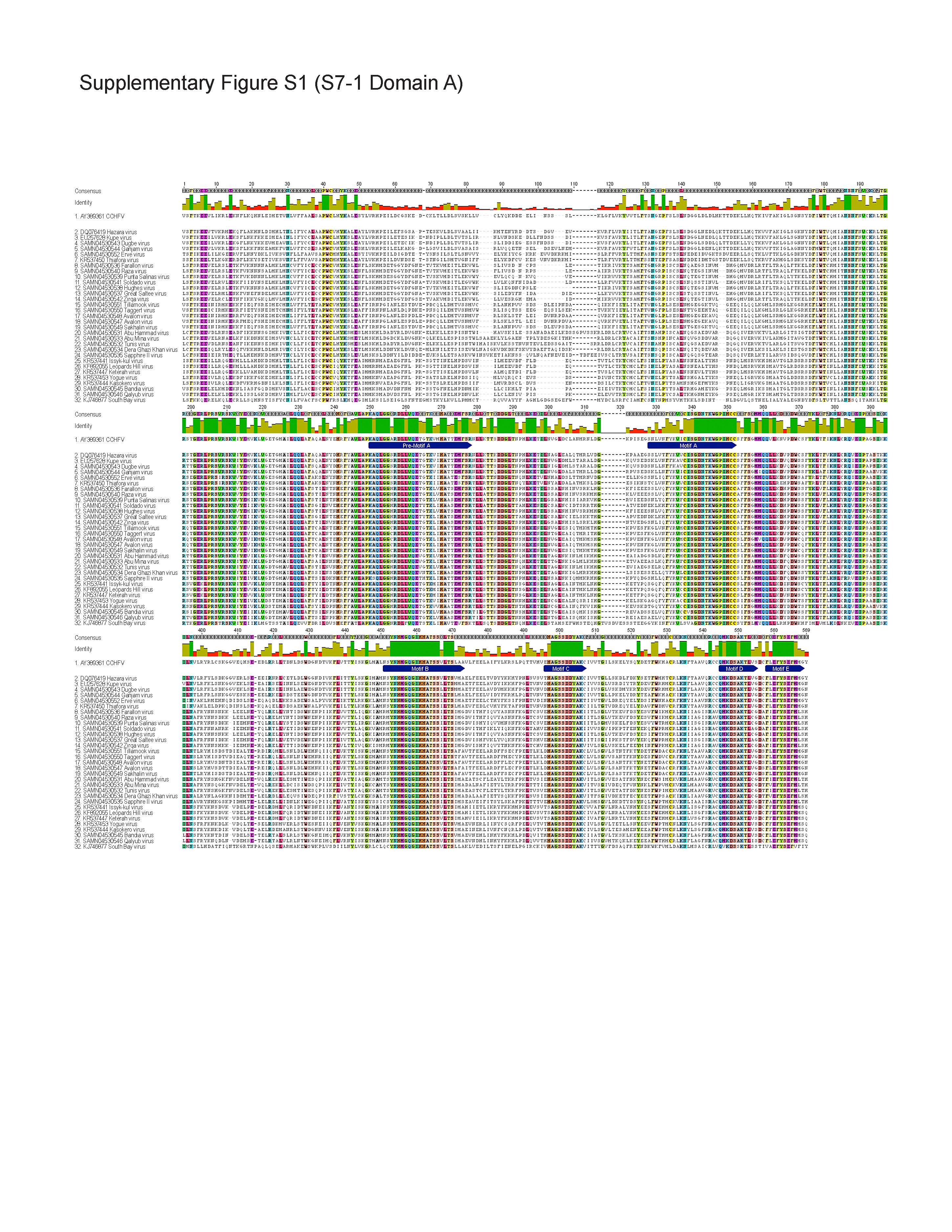 Figure S1: S7-1 Domain A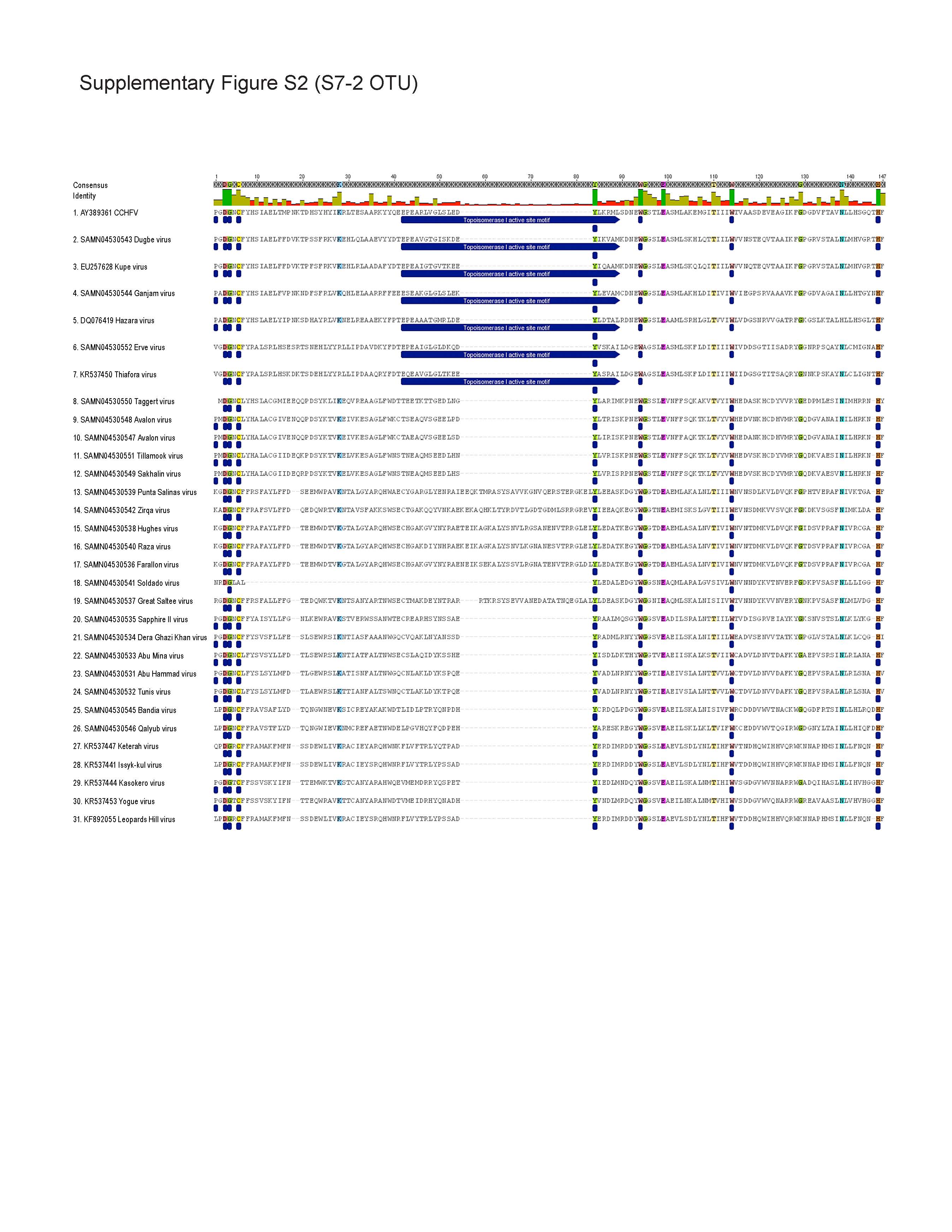 Figure S2: S7-2 OTU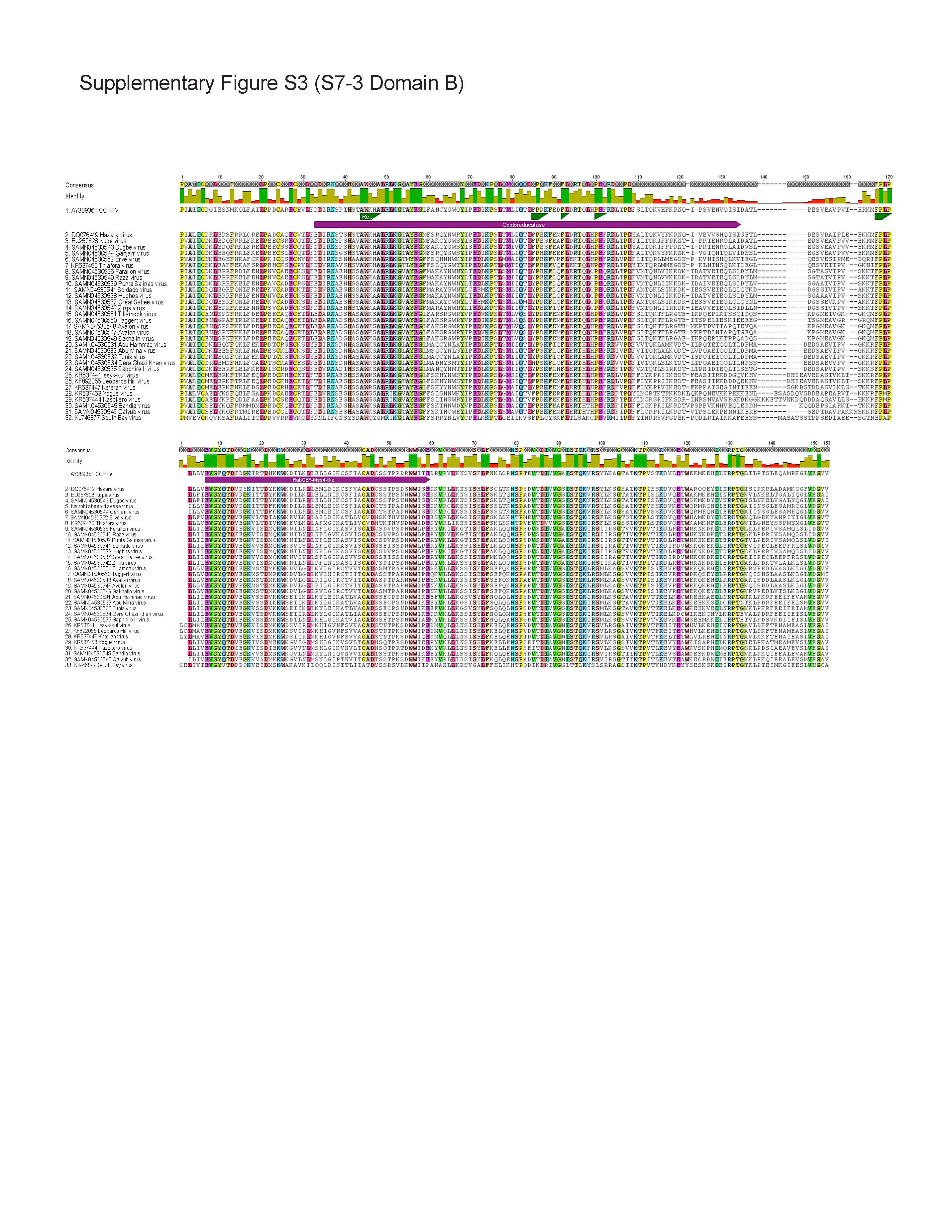 Figure S3: S7-3 Domain B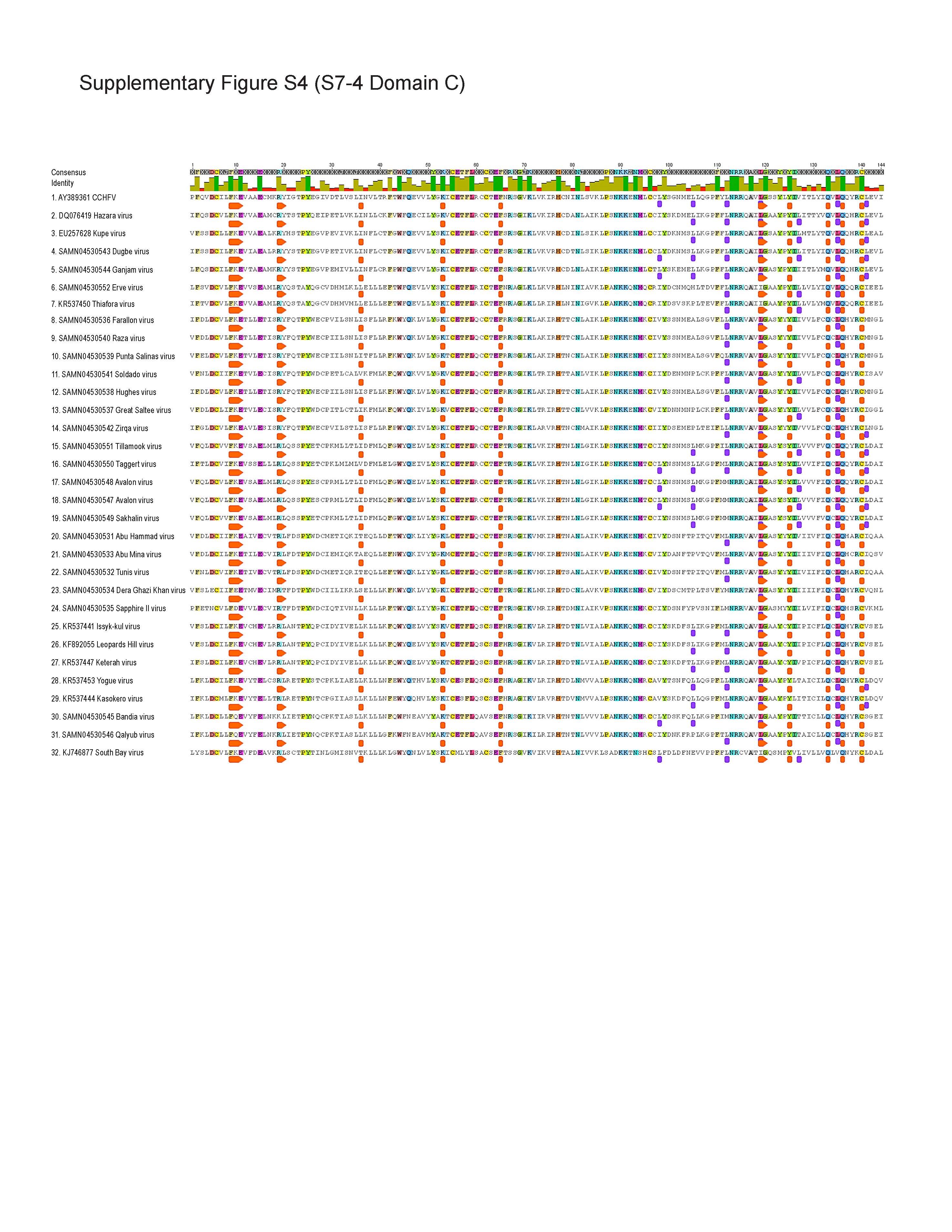 Figure S4: S7-4 Domain C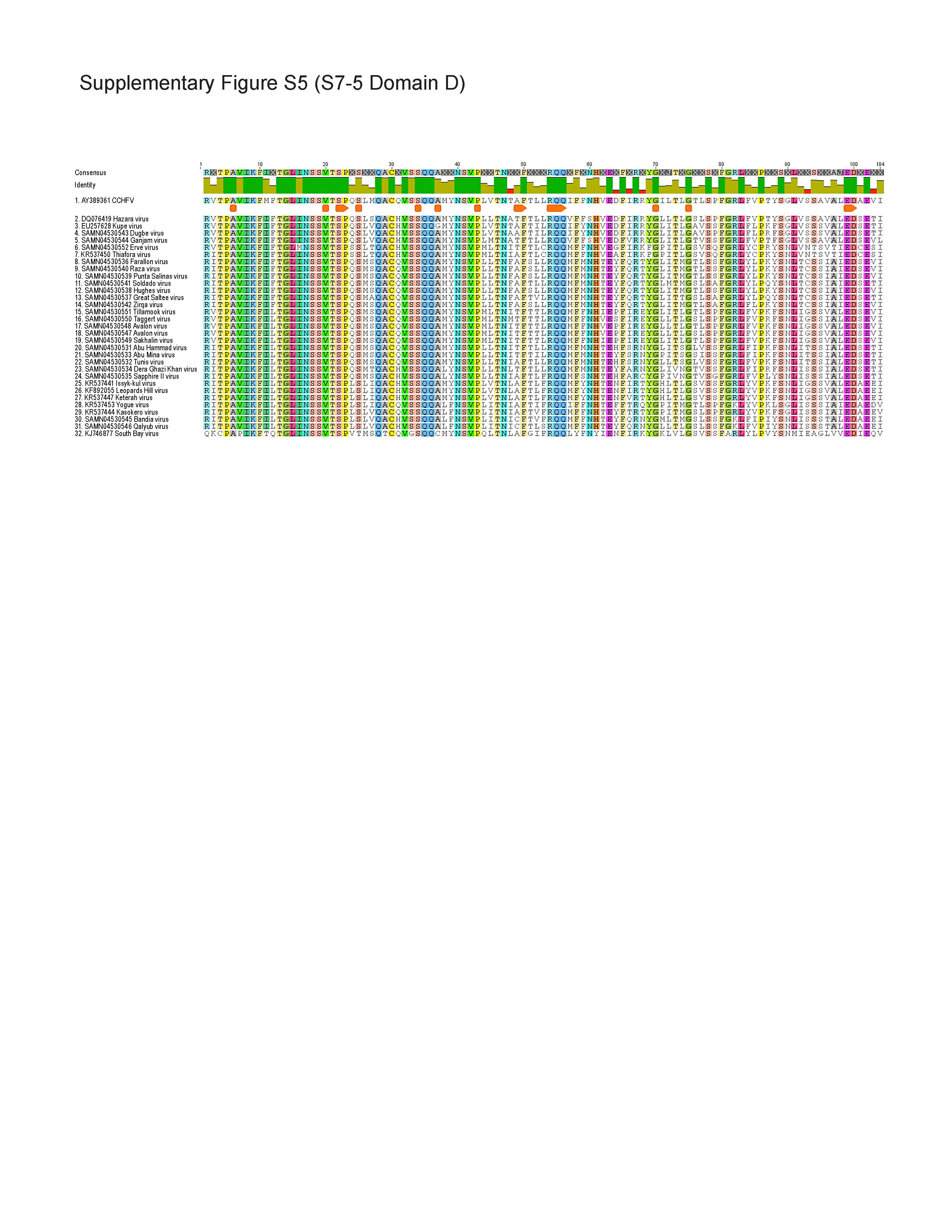 Figure S5: S7-5 Domain DTable S1. Nairovirus and nairo-like viruses and their deduced relationships prior to this study (based in part on [1‒23]). a Genomic segments are representative complete or coding-complete sequences. NK, not known; NR, not recorded; TBD, to be determined.Table S2. M-segment polyprotein descriptions. Each species column depicts averages of its members. Sample sizes are: Crimean-Congo hemorrhagic fever 
nairovirus n = 1, “Hazara nairovirus” n = 2, Dugbe nairovirus n = 5, Sakhalin nairovirus n = 4, Thiafora nairovirus n = 2, “Kasokero nairovirus” n = 3, Qalyub nairovirus 
n = 2, “Keterah nairovirus” n = 2, Dera Ghazi Khan nairovirus n = 5, Hughes nairovirus n = 7, and “Burana nairovirus” n = 3. Averages for predicted characteristics were rounded up. Proposed new taxa are highlighted in red and placed in quotation marks.¤¤¤A single member of this species group (Qalyub nairovirus) is predicted to contain only a single transmembrane region. ¥ No differentiation of structural versus non-structural glycoproteins. φ Two members of the species Burana nairovirus are predicted to have two open reading frames on the M-segment encoding a separate stand-alone glycoprotein next to the polyprotein (GPC).ReferencesPlyusnin, A.; Beaty, B. J.; Elliott, R. M.; Goldbach, R.; Kormelink, R.; Lundkvist, A.; Schmaljohn, C. S.; 
Tesh, R. B., Family Bunyaviridae. In Virus Taxonomy - Ninth Report of the International Committee on Taxonomy of Viruses, King, A. M. Q.; Adams, M. J.; Carstens, E. B.; Lefkowitz, E. J., Eds. Elsevier/Academic Press: London, United Kingdom, 2011; pp 725‒741.Львов, Д. К.; Альховский, С. В.; Щелканов, М. Ю.; Щетинин, А. М.; Аристова, В. А.; Морозова, Т. Н.; Гительман, А. К.; Дерябин, П. Г.; Ботиков, А. Г., [L'vov, D. K.; Al'hovskij, S. V.; Shhelkanov, M. Ju.; Shhetinin, A. M.; Aristova, V. A.; Morozova, T. N.; Gitel'man, A. K.; Derjabin, P. G.; Botikov, A. G.], Таксономия ранее не классифицированного вируса ЧИМ (CHIMV - Chim virus) (Bunyaviridae, Nairovirus, группа Кальюб), изолированного в Узбекистане и Казахстане из иксодовых (Acari: Ixodidae) и аргасовых (Acari: Argasidae) клещей, собранных в норах больших песчанок Rhombomys opimus Lichtenstein, 1823 (Muridae, Gerbillinae) [Taxonomic status of Chim virus (CHIMV) (Bunyaviridae, Nairovirus, Qalyub group) isolated from Ixodidae and Argasidae ticks collected from great gerbil (Rhombomys opimus Lichtenstein, 1823) (Muridae, Gerbillinae) burrows in Uzbekistan and Kazakhstan]. Vopr. Virusol. 2014, 59, 18‒23 [Russian].Crabtree, M. B.; Sang, R.; Miller, B. R., Kupe virus, a new virus in the family Bunyaviridae, genus Nairovirus, kenya. Emerg. Infect. Dis. 2009, 15, 147‒54.Lvov, D. K.; Shchelkanov, M. Y.; Alkhovsky, S. V.; Deryabin, P. G., Single-stranded RNA viruses. In Zoonotic Viruses of Northern Eurasia: Taxonomy and Ecology. Taxonomy and Ecology, Elsevier/Academic Press: Amsterdam, The Netherlands, 2015; pp 135‒392.5.	Альховский, С. В.; Львов, Д. К.; Щелканов, М. Ю.; Щетинин, А. М.; Дерябин, П. Г.; Самохвалов, Е. И.; Гительман, А. К.; Ботиков, А. Г., [Al'hovskij, S. V.; L'vov, D. K.; Ŝelkanov, M. Û.; Ŝetinin, A. M.; Derâbin, P. G.; Samohvalov, E. I.; Gitel'man, A. K.; Botikov, A. G.], Таксономия вируса Хасан (Khasan, KHAV) – нового вируса рода Phlebovirus (сем. Bunyaviridae), изолированного из клещей Haemaphysalis longicornis (Neumann, 1901) в Приморском крае (Россия) [The taxonomy of the Khasan virus (KHAV), a new representative of the Phlebovirus genus (Bunyaviridae), isolated from Haemaphysalis longicornis (Neumann, 1901) ticks in the Maritime Territory (Russia)]. Vopr. Virusol. 2013, 58, 15‒8.	Sonenshine, D. E.; Roe, M. R., Biology of ticks. 2nd ed.; Oxford University Press: 2013; Vol. 2.Nuttall, P. A.; Carey, D.; Moss, S. R.; Green, B. M.; Spence, R. P., Hughes group viruses (Bunyaviridae) fro the seabird tick Ixodes (Ceratixodes) uriae (Acari, Ixodidae). J Med Entomol 1986, 23, 437‒440.	Moss, S. R.; Petersen, Æ.; Nuttall, P. A., Tick-borne viruses in Icelandic seabird colonies. Acta Naturalia Islandica 1986, 32, 1‒19.	Львов, Д. К.; Альховский, С. В.; Щелканов, М. Ю.; Щетинин, А. М.; Дерябин, П. Г.; Самохвалов, Е. И.; Гительман, А. К.; Ботиков, А. Г., [L'vov, D. K.; Al'hovskij, S. V.; Shhelkanov, M. Ju.; Shhetinin, A. M.; Derjabin, P. G.; Samohvalov, E. I.; Gitel'man, A. K.; Botikov, A. G.], Генетическая характеристика вируса Каспий (CASV - Caspiy virus) (Bunyaviridae, Nairovirus), изолированного от чайковых (Laridae Vigors, 1825) и крачковых (Sternidae Bonaparte, 1838) птиц и аргасовых клещей Ornithodoros capensis Neumann, 1901 (Argasidae Koch, 1844) на западном и восточном побережьях Каспийского моря [Genetic characterization of Caspiy virus (CASV) (Bunyaviridae, Nairovirus) isolated from Laridae (Vigors, 1825) and Sternidae (Bonaparte, 1838) birds and Argasidae (Koch, 1844) Ornithodoros capensis Neumann, 1901, ticks form western and eastern coasts of the Caspian Sea]. Vopr. Virusol. 2014, 59, 24‒9 [Russian].Dacheux, L.; Cervantes-Gonzalez, M.; Guigon, G.; Thiberge, J.-M.; Vandenbogaert, M.; Maufrais, C.; Caro, V.; Bourhy, H., A preliminary study of viral metagenomics of French bat species in contact with humans: identification of new mammalian viruses. PLoS One 2014, 9, e87194.Альховский, С. В.; Львов, Д. К.; Щелканов, М. Ю.; Щетинин, А. М.; Дерябин, П. Г.; Гительман, А. К.; Ботиков, А. Г.; Самохвалов, Е. И.; Закарян, В. А., [Al'hovskij, S. V.; L'vov, D. K.; Ŝelkanov, M. Û.; Ŝetinin, A. M.; Derâbin, P. G.; Gitel'man, A. K.; Botikov, A. G.; Samohvalov, E. I.; Zakarân, V. A.], Таксономия вируса Арташат (ARTSV -- Artashat virus) (Bunyaviridae, Nairovirus), изолированного из клещей Ornithodoros alactagalis Issaakjan, 1936 и O. verrucosus Olenev, Sassuchin et Fenuk, 1934 (Argasidae Koch, 1844), собранных в Закавказье [Taxonomic status of Artashat virus (ARTSV) (Bunyaviridae, Nairovirus) isolated from Ornithodoros alactagalis Issaakjan, 1936 and O. verrucosus Olenev, Sassuchin et Fenuk, 1934 ticks (Argasidae Koch, 1844) collected in Transcaucasia]. Vopr. Virusol. 2014, 59, 24‒8 [Russian].Альховский, С. В.; Львов, Д. К.; Щелканов, М. Ю.; Щетинин, А. М.; Дерябин, П. Г.; Самохвалов, Е. И.; Гительман, А. К.; Ботиков, А. Г., [Al'hovskij, S. V.; L'vov, D. K.; Ŝelkanov, M. Û.; Ŝetinin, A. M.; Derâbin, P. G.; Samohvalov, E. I.; Gitel'man, A. K.; Botikov, A. G.], Таксономия вируса Иссык-Куль (Issyk-kul virus, ISKV; Bunyaviridae, Nairovirus), возбудителя Иссык-Кульской лихорадки, изолированного от летучих мышей (Vespertilionidae) и клещей Argas (Carios) vespertilionis (Latreille, 1796) [Taxonomy of Issyk-kul virus (ISKV, Bunyaviridae, Nairovirus), the etiologic agent of Issyk-kul fever isolated from bats (Vespertilionidae) and Argas (Carios) vespertilionis (Latreille, 1796) ticks]. Vopr. Virusol. 2013, 58, 11‒5 [Russian].Atkinson, B.; Marston, D. A.; Ellis, R. J.; Fooks, A. R.; Hewson, R., Complete genomic sequence of Issyk-kul virus. Genome Announc. 2015, 3, e00662-15.Walker, P. J.; Widen, S. G.; Firth, C.; Blasdell, K. R.; Wood, T. G.; Travassos da Rosa, A. P. A.; Guzman, H.; Tesh, R. B.; Vasilakis, N., Genomic characterization of Yogue, Kasokero, Issyk-Kul, Keterah, Gossas, and Thiafora viruses: nairoviruses naturally infecting bats, shrews, and ticks. Am. J. Trop. Med. Hyg. 2015, 93, 1041‒51.Oba, M.; Omatsu, T.; Takano, A.; Fujita, H.; Sato, K.; Nakamoto, A.; Takahashi, M.; Takada, N.; Kawabata, H.; Ando, S.; Mizutani, T., A novel Bunyavirus from the soft tick, Argas vespertilionis, in Japan. J Vet. Med. Sci. 2016, 78, 443‒5.Ishii, A.; Ueno, K.; Orba, Y.; Sasaki, M.; Moonga, L.; Hang'ombe, B. M.; Mweene, A. S.; Umemura, T.; Ito, K.; Hall, W. W.; Sawa, H., A nairovirus isolated from African bats causes haemorrhagic gastroenteritis and severe hepatic disease in mice. Nat. Commun. 2014, 5, 5651.	Львов, Д. К.; Альховский, С. В.; Щелканов, М. Ю.; Щетинин, А. М.; Аристова, В. А.; Гительман, А. К.; Дерябин, П. Г.; Ботиков, А. Г., [Львов, Д. К.; Альховский, С. В.; Щелканов, М. Ю.; Щетинин, А. М.; Аристова, В. А.; Гительман, А. К.; Дерябин, П. Г.; Ботиков, А. Г.], Таксономия ранее негруппированного вируса Тамды (TAMV-Tamdy virus) (Bunyaviridae, Nairovirus), изолированного от иксодовых клещей Hyalomma asiaticum asiaticum Schülce et Schlottke, 1929 (Ixodidae, Hyalomminae) в Средней Азии и Закавказье [Taxonomy of previously unclassified Tamdy virus (TAMV) (Bunyaviridae, Nairovirus) isolated from Hyalomma asiaticum asiaticum Schülce et Schlottke, 1929 (Ixodidae, Hyalomminae) ticks in the Middle East and Transcaucasia]. Vopr. Virusol. 2014, 59, 15‒22 [Russian].Львов, Д. К.; Альховский, С. В.; Щелканов, М. Ю.; Щетинин, А. М.; Дерябин, П. Г.; Гительман, А. К.; Аристова, В. А.; Ботиков, А. Г., [L'vov, D. K.; Al'hovskij, S. V.; Shhelkanov, M. Ju.; Shhetinin, A. M.; Derjabin, P. G.; Gitel'man, A. K.; Aristova, V. A.; Botikov, A. G.], Таксономический статус вируса Бурана (BURV - Burana virus) (Bunyaviridae, Nairovirus, группа Тамды), изолированного из клещей Haemaphysalis punctata Canestrini et Fanzago, 1877 и Haem. concinna Koch, 1844 (Ixodidae, Haemaphysalinae) в Кыргызстане [Taxonomic status of Burana virus (BURV) (Bunyaviridae, Nairovirus, Tamdy group) isolated from Haemaphysalis punctata Canestrini et Fanzago, 1877 and Haem. concinna Koch, 1844 ticks (Ixodidae, Haemaphysalinae) in Kyrgyzstan]. Vopr. Virusol. 2014, 59, 10‒5 [Russian].Li, C. X.; Shi, M.; Tian, J. H.; Lin, X. D.; Kang, Y. J.; Chen, L. J.; Qin, X. C.; Xu, J.; Holmes, E. C.; Zhang, Y. Z., Unprecedented genomic diversity of RNA viruses in arthropods reveals the ancestry of negative-sense RNA viruses. Elife 2015, 4, e05378.Xia, H.; Hu, C.; Zhang, D.; Tang, S.; Zhang, Z.; Kou, Z.; Fan, Z.; Bente, D.; Zeng, C.; Li, T., Metagenomic profile of the viral communities in Rhipicephalus spp. ticks from Yunnan, China. PLoS One 2015, 10, e0121609.Tokarz, R.; Williams, S. H.; Sameroff, S.; Sanchez Leon, M.; Jain, K.; Lipkin, W. I., Virome analysis of Amblyomma americanum, Dermacentor variabilis, and Ixodes scapularis ticks reveals novel highly divergent vertebrate and invertebrate viruses. J. Virol. 2014, 88, 11480‒92.Альховский, С. В.; Львов, Д. К.; Щелканов, М. Ю.; Дерябин, П. Г.; Щетинин, А. М.; Самохвалов, Е. И.; Аристова, В. А.; Гительман, А. К.; Ботиков, А. Г., [Al'hovskij, S. V.; L'vov, D. K.; Ŝelkanov, M. Û.; Derâbin, P. G.; Ŝetinin, A. M.; Samohvalov, E. I.; Aristova, V. A.; Gitel'man, A. K.; Botikov, A. G.], Генетическая характеристика вируса Узун-Агач (UZAV - Uzun-Agach virus) (Bunyaviridae, Nairovirus), изолированного в Казахстане от остроухой ночницы Myotis blythii oxygnathus Monticelli, 1885 (Chiroptera; Vespertilionidae) [Genetic characterization of Uzun-Agach virus (UZAV, Bunyaviridae, Nairovirus), isolated from Myotis blythii oxygnathus Monticelli, 1885 bats (Chiroptera; Vespertilionidae) in Kazakhstan]. Vopr. Virusol. 2014, 59, 23‒6 [Russian].Walker, P. J.; Widen, S. G.; Wood, T. G.; Guzman, H.; Tesh, R. B.; Vasilakis, N., A global genomic characterization of nairoviruses identifies nine discrete genogroups with distinctive structural characteristics and host-vector associations. Am. J. Trop. Med. Hyg. 2016, 94, 1107‒22.Nairovirus Species and Virus Members (Abbreviations)Virus Vector(s)Virus Vertebrate Host(s)Human infectionsGenomic Segment Accession Numbers (RefSeq/GenBank)aSpecies Crimean-Congo hemorrhagic fever nairovirusCrimean-Congo hemorrhagic fever virus (CCHFV)Biting midges (Culicoides sp.)Ticks (Alveonasus lahorensis, Argas persicus, Amblyomma spp., Dermacentor dagestanicus, D. marginatus, Haemaphysalis punctata, Hyalomma anatolicum, H. asiaticum, H. detritum, H. excavatum, H. impeltatum, H. impressum, H. lusitanicum, H. marginatum, H. nitidum, H. punctatum, H. truncatum, Ixodes ricinus, Rhipicephalus annulatus, R. bursa, R. decoloratus, R. geigyi, R. microplus, R. pulchellus, R. pumilio, R. rossicus, R. sangineus, R. turanicus)Birds, camelids, cattle, eulipotyphla, humans, lagomorphs, rodents, sheepYes: Crimean-Congo hemorrhagic fever (frequently lethal)S: NC_005302.1M: NC_005300.2L: NC_005301.3Hazara virus (HAZV)Ticks (Ixodes redikorzevi)Royle’s mountain voles (Alticola roylei)?NRS: KP406725.1 M: KP406724.1L: KP406723.1Tofla virus (TFLV)Ticks (Heamaphysalis flava and Heamaphysalis formsensis)Rodents?NRS: LC008510.1M: LC008511.1L: LC008512.1Species Dera Ghazi Khan nairovirusAbu Hammad virus (AHV)Ticks (Argas hermanni)Pigeons?NRThis study and [23]:S. KU343144.1M: KU343143.1L: KU343142.1Abu Mina virus (AMV)Ticks (Argas streptopelia)European turtle doves (Streptopelia turtur)?NRThis studyDera Ghazi Khan virus (DGKV)Ticks (Hyalomma dromedarii)Camelids?NRThis study and [23]:S: KU343153.1M: KU343152.1L: KU343151.1Kao Shuan virus (KSV)Ticks (Argas robertsi)Night herons (Nycticorax nycticorax)?NRTBDPathum Thani virus (PTHV)Ticks (Argas robertsi)Open-billed storks (Anastomus ascitans)?NRTBDPretoria virus (PREV)Ticks (Argas africolumbae)Cape rock pigeons (Columba guinea phaeonata)?)NRTBDSapphire II virus (SAPV)Ticks (Argas cooley)Seabirds?NRThis study and [23]:S: KU343165.1M: KU343164.1L: KU343163.1Species Dugbe nairovirusDugbe virus (DUGV)Biting midges (Culicoides sp.)Ticks (Amblyomma variegatum, A. lepidum, Hyalomma truncatum, H. rufipes, Ixodes sp., Rhipicephalus decoloratus,)Cattle, giant pouched rats (Cricetomys gambianus)Yes (rare): diarrhea, fever, headache, maculopapular rash, nausea, vomiting (non-lethal)S: NC_004157.1M: NC_004158.1L: NC_004159.1Ganjam virus (GANV)Mosquitoes (Culex vishnui)Ticks (Haemaphysalis intermedia, H. wellingtoni, Rhipicephalus haemaphysaloides)Domestic sheep and goatsYes (rare): fever (non-lethal)Yadav et al. and this study:S: AF504294.1M: EU697950.1L: EU697949.1Kupe virus (KUPEV)Ticks (Amblyomma gemma, Rhipicephalus pulchellus)Livestock?NRS: EU257626.1M: EU257627.1L: EU257628.1Nairobi sheep disease virus (NSDV)Ticks (Amblyomma variegatum, Haemaphysalis intermedia, Rhipicephalus appendiculatis, R. pulchellus, R. simus)Domestic sheep and goatsYes (rare): abdominal pain, fever, headache, myalgia (non-lethal)S: KM464724.1M: KM464725.1L: KM464726.1Species Hughes nairovirusCaspiy virus (CASV)Ticks (Carios capensis)Common terns (Sterna hirundo), European herring gulls (Larus argentatus)NRNot yet depositedElliðaey virus ELL 81-3bTicks (Ixodes uriae)Atlantic puffins (Fratercula arctica)?NRTBDFarallon virus (FARV)Ticks (Carios denmarki)Western gulls (Larus occidentalis)?NRThis study and [23]:S: KU343156.1M: KU343155.1L: KU343154.1Fraser Point virus (FPV)NKNKNRTBDFoula virus F 80-1Ticks (Ixodes uriae)Common murees (Uria aalge)?NRTBDGreat Saltee virus (GRSV)Ticks (Carios maritimus, Ixodes uriae)Black-legged kittiwakes (Rissa tridactyla), European shags (Phalacrocorax aristotelis), Razorbills (Alca torda)?NRThis studyGrímsey virus GRIMS82-1bTicks (Ixodes uriae)Atlantic puffins (Fratercula arctica)?NRTBDHughes virus (HUGV)Ticks (Carios denmarki)Brown noddies (Anous stolidus), sooty terns (Sterna fuscata)?NRThis studyInner Farne Island virus IF 80-3, IF80-4Ticks (Ixodes uriae)Common murees (Uria aalge)?NRTBDIsland of May virus IM81Ticks (Ixodes uriae)Common murees (Uria aalge)?NRTBDMykines virus M82-2Ticks (Ixodes uriae)Atlantic puffins (Fratercula arctica)?NRTBDPuffin Island virus (PIV)Ticks (Carios maritimus)Seabirds?NRTBDPunta Salinas virus (PSV)Ticks (Argas arboreus, Carios amblus)Guanay cormorants (Phalacrocorax bougainvillii), Peruvian boobies (Sula variegata)?NRThis study and [23]:S: KU343159.1M: KU343158.1L: KU343157.1Raza virus (RAZAV)Ticks (Carios denmarki)Seabirds?NRThis studySoldado virus (SOLV)Ticks (Amblyomma loculosum, Carios capensis, C. denmarki)Brown noddies (Anous stolidus), Cape cormorants (Phalacrocorax capensis), great cormorants (Phalacrocorax carbo), grey-headed gulls (Chroicocephalus cirrocephalus), long-tailed cormorants (Phalacrocorax africanus), masked boobies (Sula dactylatra), sooty terns (Sterna fuscata)?NRThis studyZirqa virus (ZIRV)Ticks (Carios muesebecki)Ospreys (Pandion haliaetus), Socotra cormorants (Phalacrocorax nigrogularis)?NRThis study and [23]:S: KU343171.1M: KU343170.1L: KU343169.1Species Qalyub nairovirusBakel virus (BAKV)Ticks (Ornithodoros sonrai)NKNRTBDBandia virus (BDAV)Ticks (Ornithodoros sonrai)Multimammate rats(Mastomys sp.)NRThis study and [23]:S: KU343150.1M: KU343149.1L: KU343148.1Chim virus (CHIMV)Ticks (Hyalomma asiaticum, Ornithodoros papillipes, O. tartakovskii, Rhipicephalus turanicus)Great gerbils (Rhombomys opimus)?NRNot yet depositedGeran virus (GERV/GRNV)Ticks (Ornithodoros verrucosus)Libyan jirds (Meriones lybicus)?NRNot yet depositedOmo virus (OMOV)NKReddish-white mastomys (Mastomys erythroleucus)NRTBDQalyub virus (QYBV)Ticks (Carios erraticus)African arvicanthis (Arvicanthis niloticus), camelids, cattle, pigs, dogs, donkeysNRThis study and [23]:S: KU343162.1M: KU343161.1L: KU343160.1Species Sakhalin nairovirusAvalon virus (AVAV) = Paramushir virus (PRMV)?Ticks (Ixodes signatus, I. uriae)Atlantic puffins (Fratercula arctica), European herring gulls (Larus argentatus), Leach's storm petrels (Oceanodroma leucorhoa)?NRThis study and [23]:S: KU343147.1M: KU343146.1L: KU343145.1Clo Mor virus (C[L]MV)Ticks (Ixodes uriae)Common murees (Uria aalge)?NRThis study and [23]:S: KU343141.1M: KU343140.1L: KU343139.1Finch Creek virus (FINCV)Ticks (Ixodes uriae)Penguins?NRTBDKachemak Bay virus (KBV)Ticks (Ixodes signatus)Common murees (Uria aalge)?NRTBDSakhalin virus (SAKV)Ticks (Ixodes putus, I. signatus, I. uriae)Black-legged kittiwakes (Rissa tridactyla), common murees (Uria aalge), Northern fulmars (Fulmaris flacialis), red-necked phalaropes (Phalaropus lobatus), tufted puffins (Lunda cirrhata)?NRThis studyTaggert virus (TAGB)Ticks (Ixodes uriae)Macaroni penguins (Eudyptes chrysolophus)?NRThis study and [23]:S: KU343168.1M: KU343167.1L: KU343166.1Tillamook virus (TILLV)Ticks (Ixodes uriae)Seabirds?NRThis studySpecies Thiafora nairovirusErve virus (ERVEV)NKGreater white-toothed shrews (Crocidura russula) Possibly: thunderclap headaches (non-lethal)?S: JF911699.1M: JF911698.1L: JF911697.1Thiafora virus (TFAV)NKWhite-toothed shrews
(Crocidura sp.)NRCoding-complete:S: KR537452.1M: KR537451.1L: KR537450.1Putative species “Ahun nairovirus”Ahun virusNKCommon pipistrelles (Pipistrellus pipistrellus), whiskered myotis (Myotis mystacinus)NRTBDPutative species “Issyk-kul nairovirus/Keterah nairovirus”Garm virusNKCommon redstarts (Phoenicurus phoenicurus)NRTBDGossas virus (GOSV)NKFree-tailed bats (Tadarida sp.)NRCoding-complete:S: KR534876.1M: KR534877.1L: KR534878.1Issyk-kul virus (ISKV)Biting midges (Culicoides schultzei)Horseflies (Tabanus agrestis)Mosquitoes (Aedes caspius, Anopheles hyrcanus)Ticks (Argas vespertilionis, A. pusillus, Ixodes vespertilionis)HumansBats: noctules (Nyctalus noctula), lesser mouse-eared myotis (Myotis blythii), common serotines (Eptesicus serotinus), particolored bats (Vespertilio murinus), common pipistrelles (Pipistrellus pipistrellus), greater horseshoe bats (Rhinolophus ferrumequinum)Birds: Spanish sparrows (Passer hispaniolensis), white wagtails (Motacilla alba), grey wagtails (Motacilla cinerea), common redstarts (Phoenicurus phoenicurus), house swallows (Hirundo rustica), wrynecks (Jynx torquilla), common kingfishers (Alcedo atthis)Yes (rare): cough, fever, headache, nausea (non-lethal)Complete:S: KF892057.1M: KF892056.1L: KF892055.1Keterah virus (KTRV)Ticks (Argas pusillus)Asiatic yellow house bats (Scotophilus kuhlii temminckii)NRS: KR537449.1M: KR537448.1L: KR537447.1soft tick bunyavirus (STBV)Ticks (Argas vespertilionis)Bats?NRS: LC027467.1M: LC027466.1L: LC027465.1Uzun-Agach virus (UZAV)NKLesser mouse-eared myotis (Myotis blythii oxygnathus)NRTBDPutative species “Kasokero nairovirus”Leopards Hill virus (LPHV)NKGiant leaf-nosed bats (Hipposideros gigas)NRS: NC_025833.1M: NC_025832.1L: NC_025831.1Kasokero virus (KAS[O]V)NKEgyptian rousettes (Rousettus aegyptiacus)Yes (rare): mild to severe laboratory infections characterized by abdominal pain, diarrhea, fever, headache, and severe myalgia and arthralgia (nonlethal)Coding-completeS: KR537446.1M: KR537445.1L: KR537444.1Yogue virus (YOGV)NKEgyptian rousettes (Rousettus aegyptiacus)NRCoding-complete:S: KR537455.1M: KR537454.1L: KR537453.1Putative species “Burana nairovirus”Burana virus (BURV)Ticks (Haemaphysalis concinna, H. punctata)Domestic cows?NRNot yet depositedHuángpí tick virus 1 (HTV-1)Ticks (Haemaphysalis doenitzi)NKNRS: KM817734.1M: KM817706.1L: KM817667.1Tǎchéng tick virus 1 (TTV-1)Ticks (Dermacentor marginatus)NKNRS: KM817743.1M: KM817717.1L: KM817683.1Tamdy virus (TDYV)Ticks (Haemaphysalis anatolicum, 
H. asiaticum, H. concinna, Hyalomma marginatum, Rhipicephalus turanicus)Birds: white wagtails (Motacilla alba), European rollers (Coracias garrulus), hoopoes (Upupa epops), common starlings (Sturnus vulgaris), southern grey shrikes (Lanius meriodinalis)Carnivores: steppe polecats (Mustela eversmanni)Rodents: great gerbils (Rhombomys opimus)Unspecified batsDomestic sheep?Yes (rare): arthralgia, fever, myalgia (nonlethal)Not yet depositedWēnzhōu tick virus (WTV)Ticks (Haemaphysalis hystricis)NKNRS: KM817745.1M: KM817718.1L: KM817685.1Putative ungrouped nairo-like virusesArtashat virus (ARTSV)Ticks (Ornithodoros alactagalis, O. verrucosus)Persian jirds (Meriones persicus), small five-toed jerboas (Allactaga elater)?NRTBDNàyǔn tick virusTicks (Rhipicephalus sp.)NKNRTBDSānxiá water strider virus 1 (SWSV-1)Water striders (gerrids)NKS: KM817737.1M: KM817711.1L: KM817674.1Shāyáng spider virus 1Spiders (Neoscona nautica, Parasteatoda tepidariorum, Plexippus setipes)NKNRS: KM817738.1M: KM817712.1L: KM817676.1South Bay virus (SBV)Ticks (Ixodes scapularis)NKNRS: KM048321.1L: KM048320.1 Wǔhàn millipede virus 2Millipedes (polydesmids)NKNRS: KM817757.1L: KM817696.1Xīnzhōu spider virus (XSV)Spiders (Neoscona nautica, Parasteatoda tepidariorum)NKNRS: KM817762.1M:KM817729.1 (incomplete)L: KM817702.1Predicted Glycoprotein Precursor Processing Crimean-Congo hemorrhagic fever nairovirus“Hazara nairovirus”Dugbe nairovirusSakhalin nairovirusSakhalin nairovirusThiafora nairovirusThiafora nairovirus“Kasokero nairovirus”“Kasokero nairovirus”Qalyub nairovirus“Keterah nairovirus”Dera Ghazi Khan nairovirusHughes nairovirus“Burana nairovirus”Polyprotein Mass (deduced kDa)187158173173158158144144159164183157155150φGlycoproteins¥53333333244323Conserved Cleavage SitesRSKR, RKPL, RRLL, RKLLRRLL, RKLLRKPL, RRLL, RKLLRKPL, RRLL, RKLLRRLL, RKLL, RKPLRRLL, RKLL, RKPLRRLL, RKLLRRLL, RKLLRRLL, RKLLRKPL, RKLLRKLLRRLL, RKLLRRLL, RKLLRRLL, RKLL, RKPLO-Linked Glycosylations10029383835353333384813517438N-Linked Glycosylations116771717121212122012129Transmembrane domains (TMDs)5555333342¤¤¤3343Glycosylated Regions/Mucin-like domains (MLDs)111111111 12–31None1MLD Mass (deduced kDa)233–511113–103–10778–1110–128–373–508–11